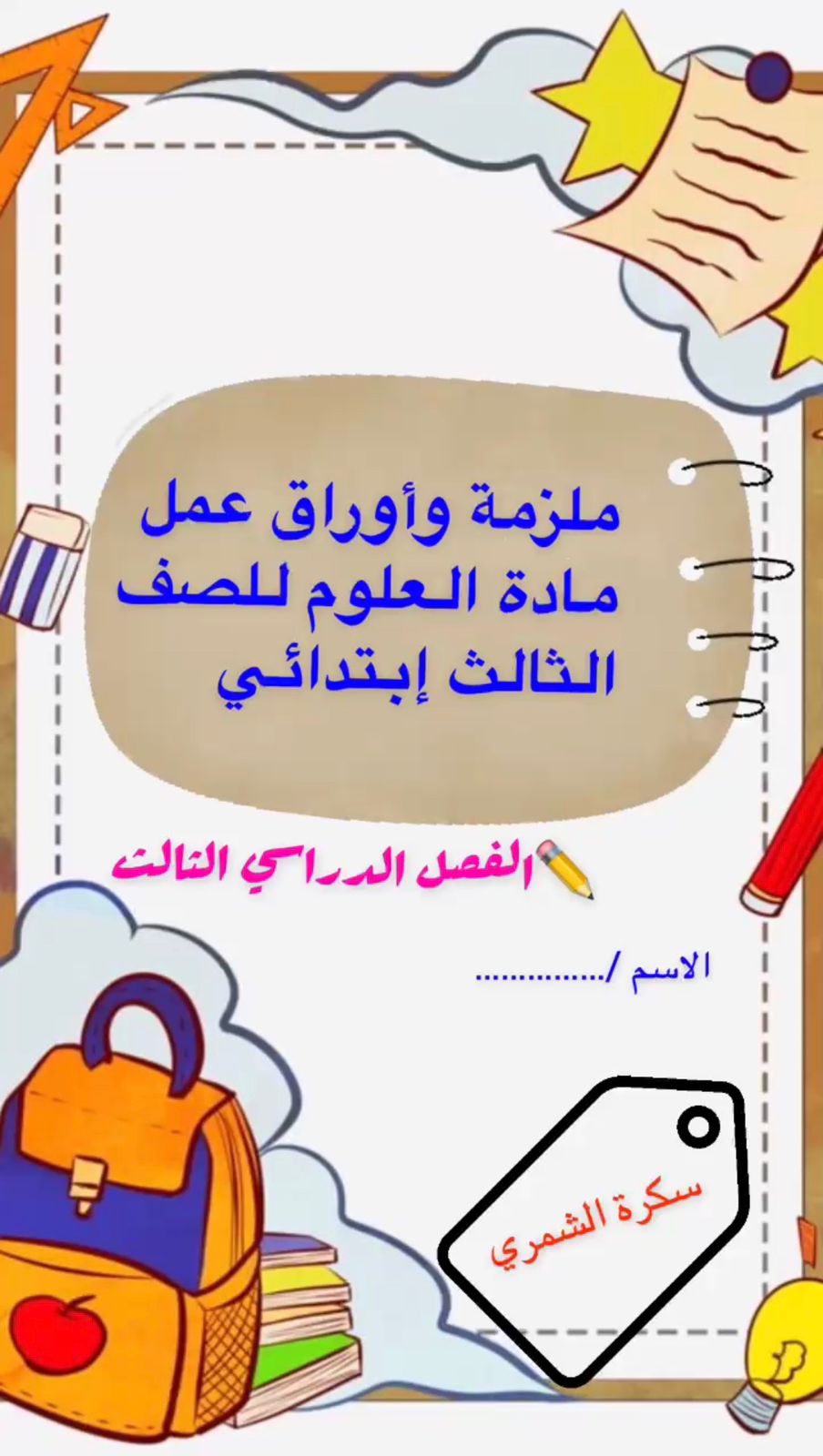 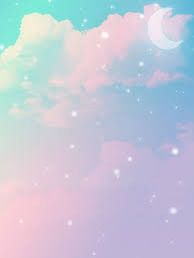 * الفكرة العامة  كيف أصنف المادة  ؟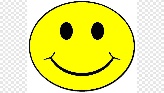 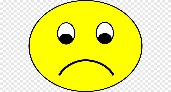  أ – نحدد فيما يلي وحدة القياس ( كيلو جرام , اللتر , المتر ) لكل مما يلي :-   1- وحدة قياس الطول                            ..............................    2-  وحدة قياس الحجم                           ..............................    3- وحدة قياس الكتلة                            ..............................   ب – نربط بين كل صورة وأداء قياسها :-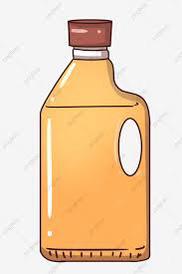 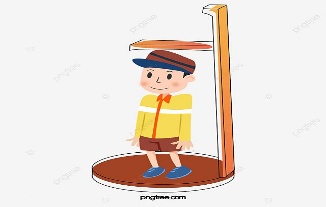 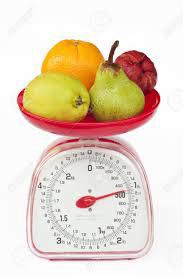 ( ج) هل العبارة التالية صحيحة :-* تصنع أسلاك الكهرباء من النحاس لأنه جيد التوصيل  ( ................... ) أ – نصل كل خاصية فيما يلي بأداة القياس المناسبة لها :- 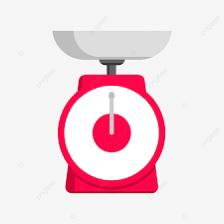 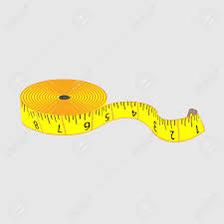 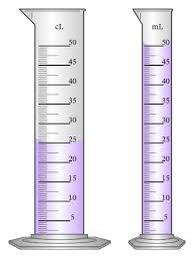 * نكمل حسب المطلوب :-( ب ) تتكون المادة من وحدات بنائية تسمى  ( ....................................... ) أ – نقارن بين حالات المادة ( الصلبة , السائلة , الغازية ) كما هو في الجدول :- ب – نصل بين الصورة ونوع حالتها :-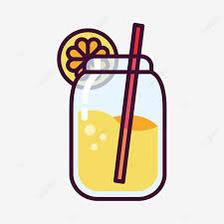 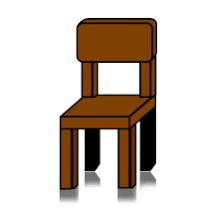 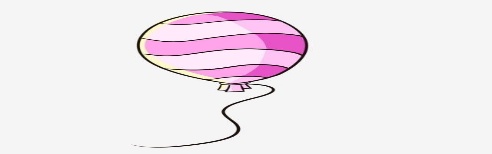 ( ج ) ما حلات المادة الثلاث ؟ 1-  .............................................................. 2-  .............................................................. 3-  .............................................................. * الفكرة العامة  ما طرق تغير المادة  ؟أ – ما المصطلح العلمي للعبارة التالية :- ( ......................................) تغير يحدث في شكل المادة ومظهرها .       ب – نختار الإجابة الصحيحة فيما يلي :-1- خليط مكون من مادتين أو أكثر مع احتفاظ كل مادة بخصائصها .2- أي مما يلي يعد محلول  .3- تمزيق قطعة الورق يعتبر تغير .4- مخلوط يسهل فعل مكونات عن بعضها .( ج) أي الصور التالية تمثل تغير فيزيائي :-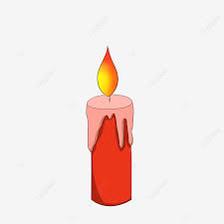 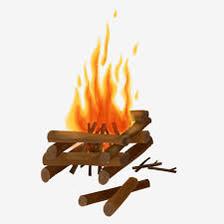 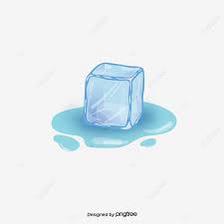 أ – نضع أشاره تحت الصورة التي تمثل تغير كيميائي :- 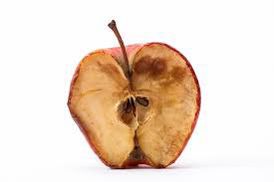 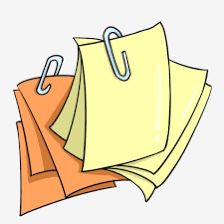 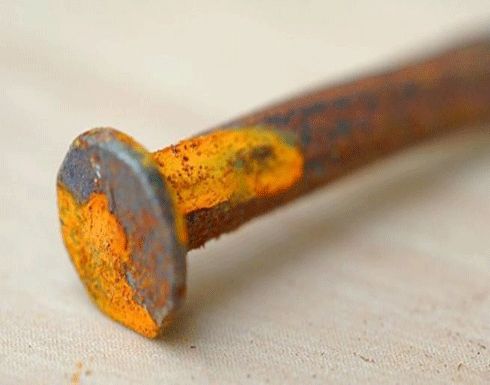 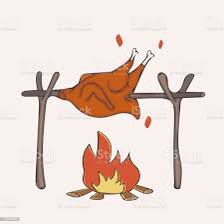 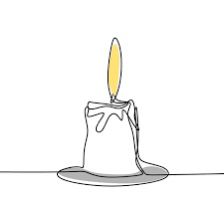 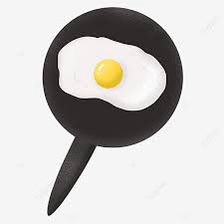 ب – نكمل :-       ج – نختار الإجابة الصحيحة فيما يلي :-1- أي مما يلي يعد تغير كيميائي للورقة .2- أي مما يلي يعد محلول  .* الفكرة العامة  كيف تستعمل الآلات البسيطة لإنجاز الشغل  ؟	أ – أيهما يبذل شغلاً :- 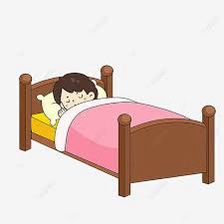 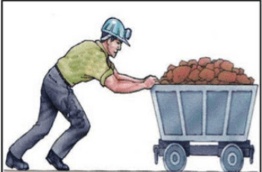            ....................                  ....................      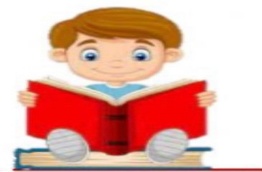 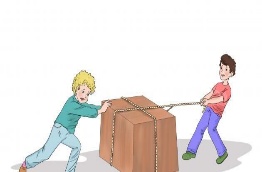            ....................                  ....................          ب – نكمل الفراغات التالية :-1- القوة المبذولة لتحريك جسم ما مسافة معينة .............................      2- كلما زادت القوة المؤثرة على الجسم  .............................  مقدار الشغل  3- الشغل =  .............................  × .............................  ( ج) في الملعب أي الصور تمثل بذل مجهود مع الشغل :-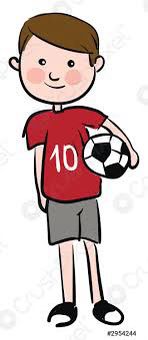 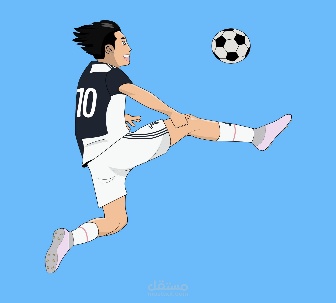          ...........................                                ...........................  أ – نصل كل صورة مع الكلمة المناسبة لها :- 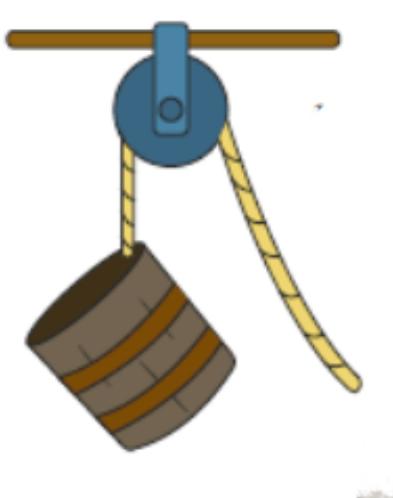 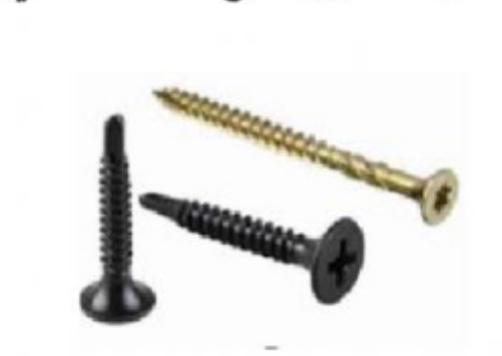 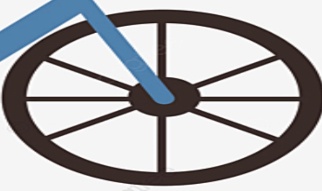 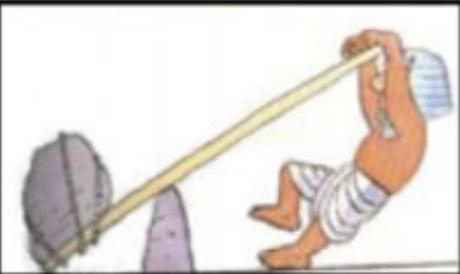 ب – هل العبارات التالية صحيحة :-         1- الآلات البسيطة أداة تستخدم لإنجاز الأعمال بسهولة  . (  ............... )  2- البرغي سطح مائل يلتف حول الاسطوانة .               (  ............... )  3- السطح المائل يعمل على فصل الأجسام عن بعض .    (  ................ )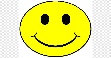 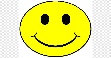          ج –                كيف تسهل الآلات البسيطة إنجاز الشغل ؟ .....................................................................................................أ – تحت كل صورة نكتب أسم الألة البسيطة :- 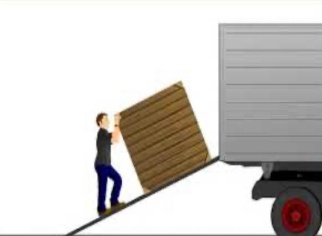 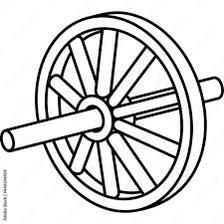 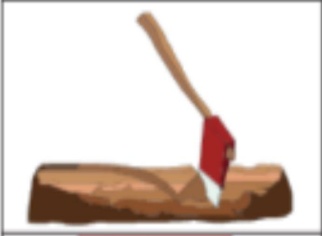 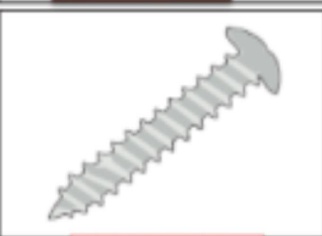 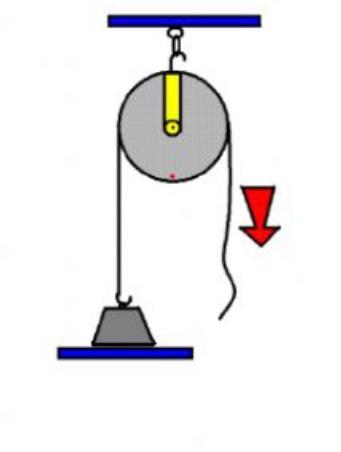 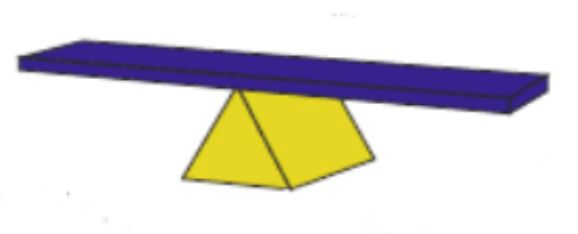                ......................................                                             ......................................               ..................................                                                    ..................................               ..................................                                                                                                                                                               ..................................ب – نصل كل صورة بالعبارة المناسبة لها :-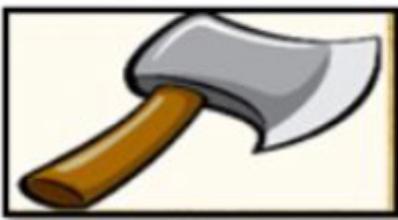 * سطح مستو يكون أحد طرفيه أعلى من الآخر 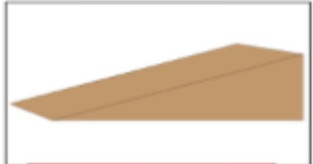 * عجلة يلف حولها حبل أو سلك قوي * سطح مائل له طرف آخر حاد 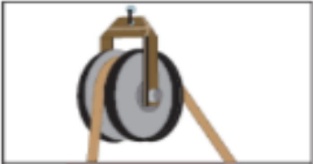 * الفكرة العامة  ما الأشكال الرئيسية للطاقة  ؟	أ – ما المصطلح العلمي ( الصوت – الاهتزاز ) المناسب لهذه العبارات :- 1- ( .............................  )   حركة سريعة في اتجاهين سريعين .2- ( .............................  )   نوع من أنواع الطاقة ينتج عن الأجسام المهتزة .       ب – على الصورة التالية نكتب البيانات ( تركيب الأذن ) :-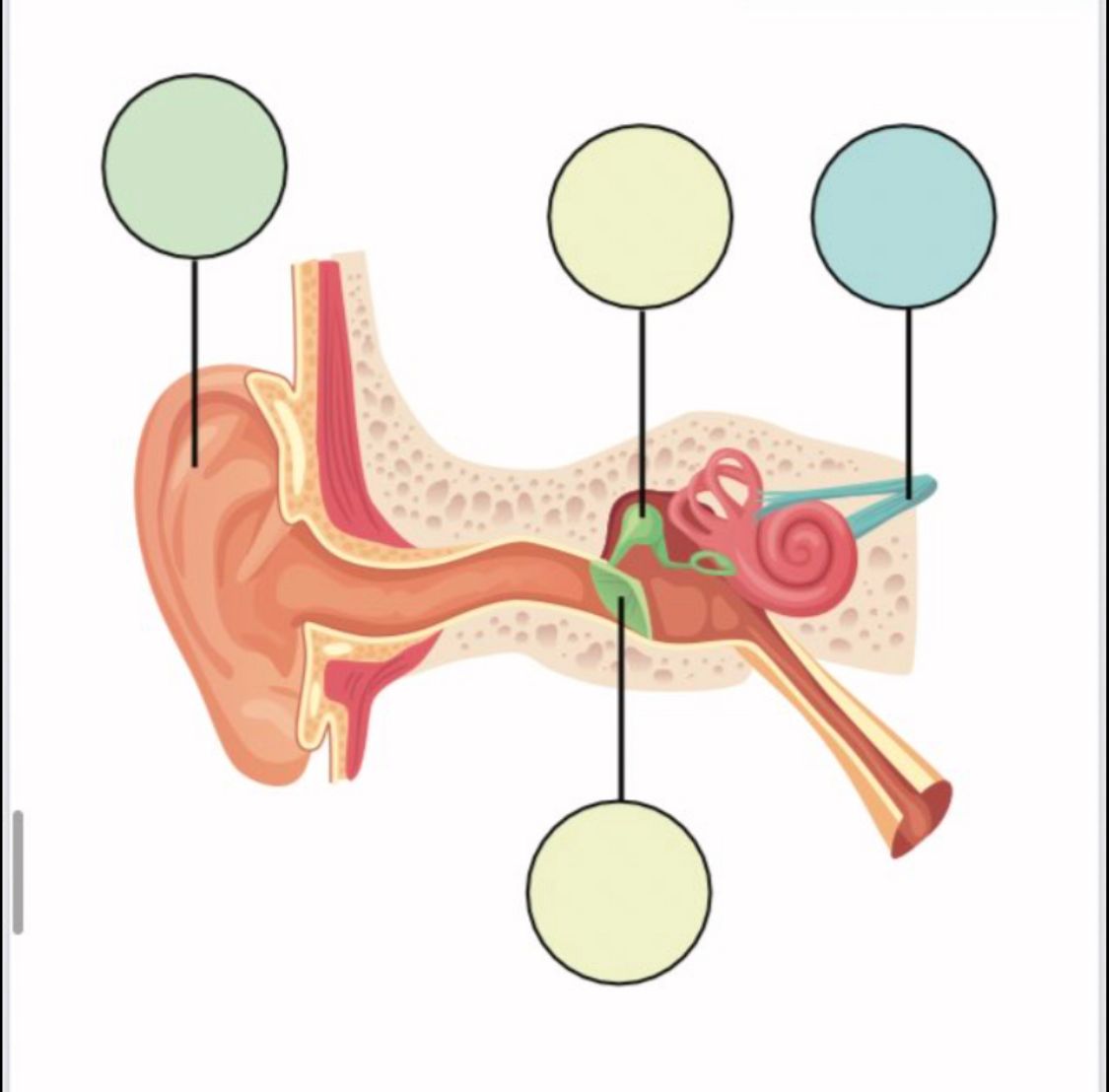        ج – نختار الإجابة الصحيحة فيما يلي :-1- عضو السمع في الإنسان .2- يعتبر صوت حاد  .3- تقوم ..................... بنقل الاهتزازات إلى الدماغ فنسمع الصوت  .         ج –                يصدر الصوت عن الشيء عندما ؟ .....................................................................................................أ – هل العبارات التالية صحيحة:-          1- ينتقل الضوء في خطوط مستقيمة . (  ............... )  2- عند سقوط الضوء على الأجسام فأنه ينعكس .     (  ............... )  3- تتكون ألوان الطيف من ثلاثة ألوان .    (  ................ )ب – نصنف الصور التالية إلى جسم معتم وجسم شفاف :-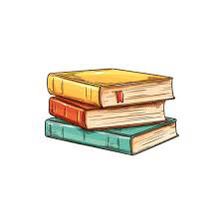 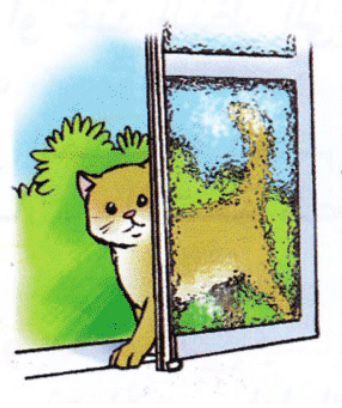 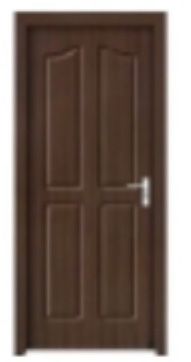            ......................................             ......................................                   ......................................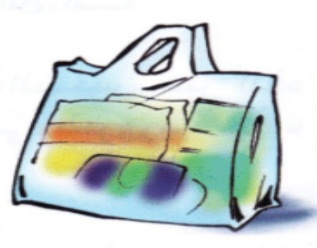 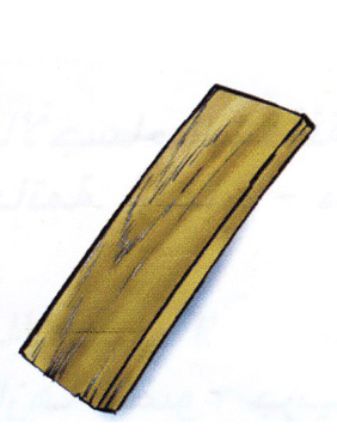 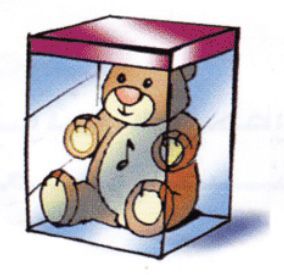            ......................................             ......................................                   ......................................         ج – نربط بين المفردة وعباراتها المناسبة :-                                                 منطقة معتمة تتشكل عند حجب الضوء .                                               طاقة تمكننا رؤية الأشياء .                   ماذا يحدث للضوء الأبيض عند سقوطه على منشور ؟.....................................................................................................أ – أي من الأدوات الالية لا يعمل بالكهرباء :- 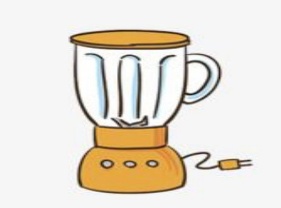 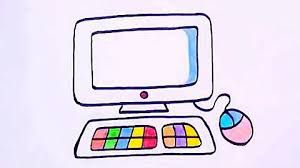 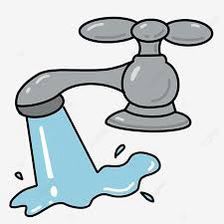 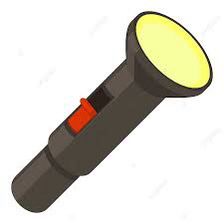 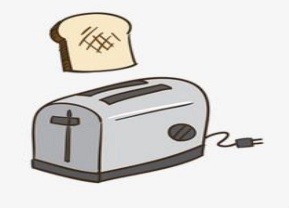 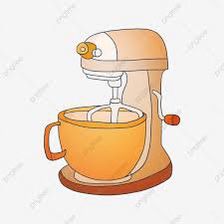 ب – نكتب البيانات التالية ( مصباح – مفتاح كهربائي – أسلاك – بطارية ) على الرسم أدناه :-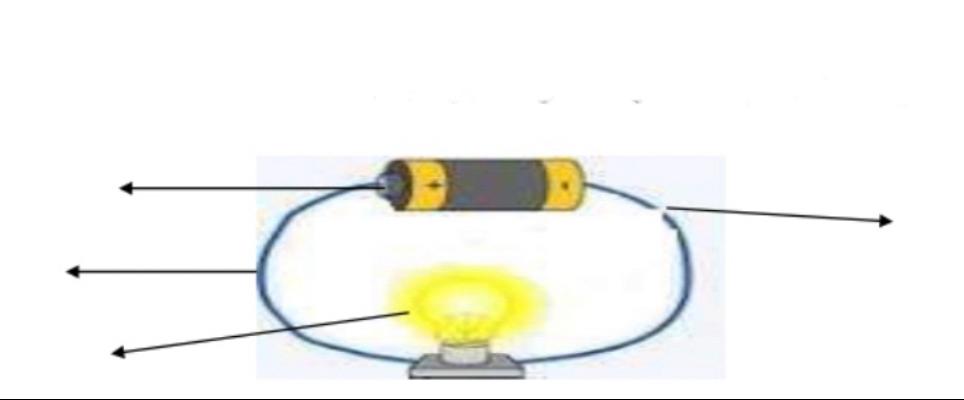          ج – أيهما يمثل صورة للكهرباء الساكنة :-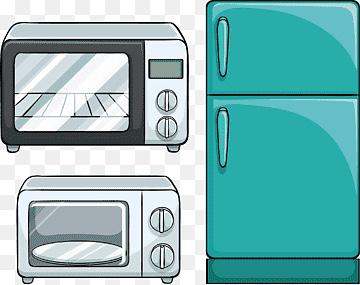 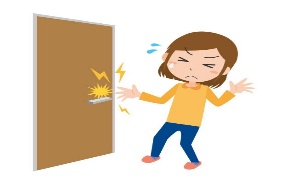          د – من تحولات الطاقة الكهربائية :-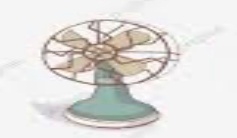 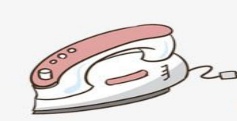 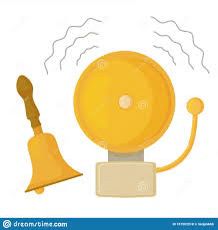                         من كهربائية إلى حركية                        من كهربائية إلى حرارية                        من كهربائية إلى صوتية معايير التقييمملاحظةصحة الإجاباتجمال الخطسرعة الإنجازالمطلوبالمادة الصلبةالمادة السائلةالمادة الغازيةالحجم والشكل....................................................................................حركة الجسيمات....................................................................................مثال....................................................................................معايير التقييمملاحظةصحة الإجاباتجمال الخطسرعة الإنجازمعايير التقييمملاحظةصحة الإجاباتجمال الخطسرعة الإنجازمعايير التقييمملاحظةصحة الإجاباتجمال الخطسرعة الإنجاز